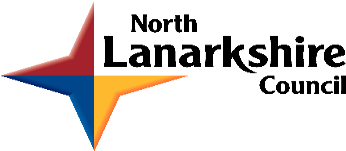 Driving Equity and ExcellenceImprovement Action PlansSession 2023-24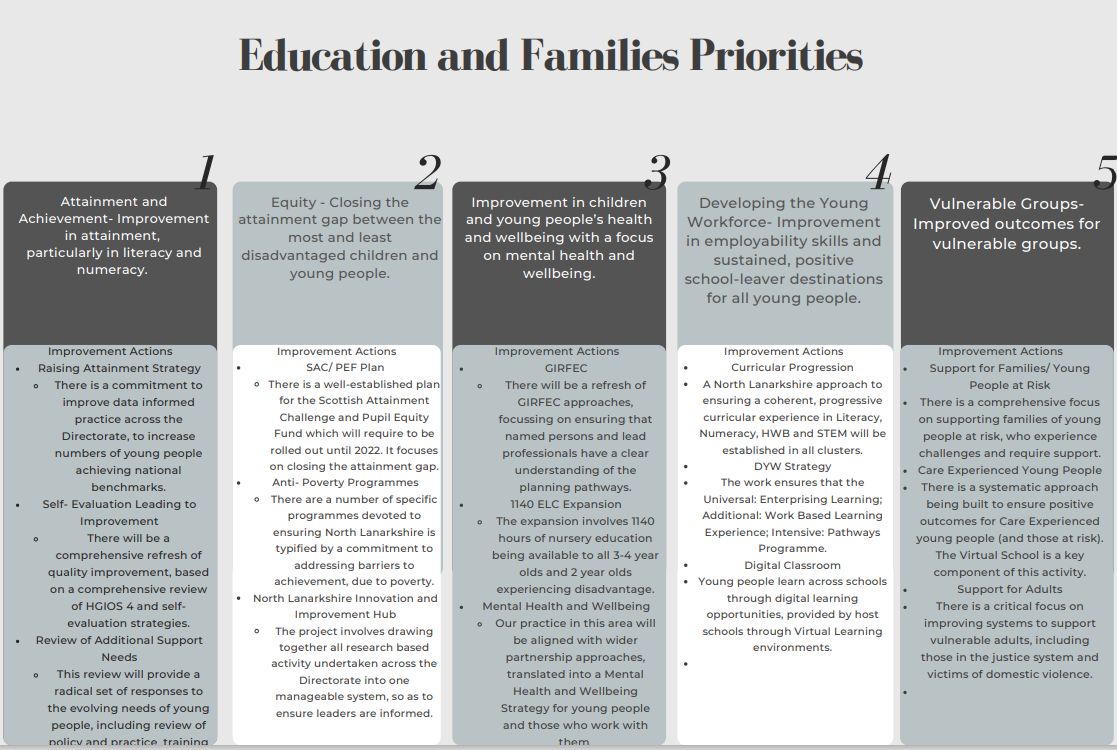 School Vision and ValuesFollowing dialogue and consultation with a variety of stakeholder groups, including parents and young people it was evident that we required to overhaul the vision, values and aims of the school. Therefore, we established a working group comprising of staff at all levels, and young people, and asked them to redefine the vision, values and aims of the school. In their work, they used the acronym FAITH, to depict the following values:Fortitude, Ambition, Integrity, Truth, and Holiness, as well as developing of vision statement of ‘Learning together in faith, hope, and love. This can be seen clearly from our new school logo: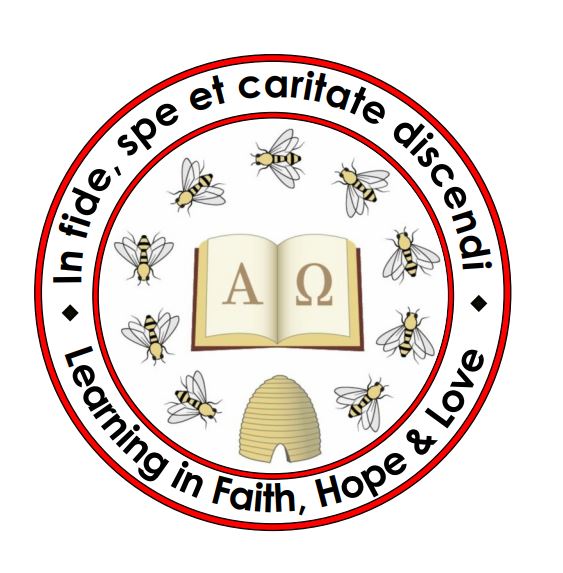 Audit and ConsultationIn arriving at our improvement priorities, the school has taken account of Education and Families’ priorities, an audit of the previous year’s improvement plan and engagement with parents/carers and learners. Details of engagement (pupils, parents/carers, partners)Consultation has taken place with the Parent Council, during meetings in May and June, and with the wider Parent Forum via the Head Teacher’s weekly update. Similarly, consultation with staff took place via whole staff meetings during in-service days and with the Extended Leadership Team and professional unions, during dedicated meetings.As part of our Pupil Voice drive, we have consulted with young people during year group assemblies. Furthermore, we have a working group of learners within the school, focusing on How Good is Our School, with a key focus on learning, teaching, and assessment. This work will continue throughout this session.2023-24 Improvement PlannOrth Lanarkshire Council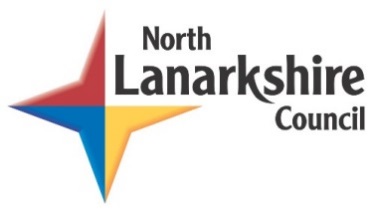 Education & FAMILIESEQUITY PLAN 2023-24Appendix 1:When considering your Cluster and School Improvement Priorities, you are asked to provide links to the following, as well as the Quality Indicators within HGIOS4 and HGIOELC:School:St Ambrose High SchoolCluster:St Ambrose ClusterHead Teacher:James McParlandImprovement Plan SummaryImprovement Plan SummaryCluster Priority:To further improve outcomes for pupils through a robust, shared health and wellbeing programme to increase attendance and attainment across the curriculum with a specific focus on numeracy.School Priority 1:To continue to focus on the delivery of high-quality learning, teaching, and assessment through QI 1.2 – Leadership of LearningSchool Priority 2:To evaluate the curriculum in accordance with local and national priorities through QI 2.2 – Curriculum, key themesSchool Priority 3:To ensure Wellbeing, Equality, and Inclusion for all through focusing on QI 31, and QI 2.5 – Family Learning.Cluster Priority:  Long Term OutcomeWhat do you hope to achieve? What is going to change? For whom? By how much? By When?Cluster Priority:  Long Term OutcomeWhat do you hope to achieve? What is going to change? For whom? By how much? By When?To further improve outcomes for pupils through a robust, shared health and wellbeing programme to increase attendance and attainment across the curriculum with a specific focus on numeracy.Person(s) Responsible  Who will be leading the improvement?Carrie McCormack - Cluster Improvement and Integration LeadDeirdre Bolland – Cluster ChairCarrie McCormack - Cluster Improvement and Integration LeadDeirdre Bolland – Cluster Chair(Please insert the relevant information below using the codes above)(Please insert the relevant information below using the codes above)(Please insert the relevant information below using the codes above)(Please insert the relevant information below using the codes above)(Please insert the relevant information below using the codes above)(Please insert the relevant information below using the codes above)NIF Priority: 1, 2, 3NIF Priority: 1, 2, 3NIF Driver: 1, 2, 4NIF Driver: 1, 2, 4NIF Driver: 1, 2, 4NIF Driver: 1, 2, 4NLC Priority: 1, 2, 3, 5NLC Priority: 1, 2, 3, 5QI: 1.3, 2.2, 2.3QI: 1.3, 2.2, 2.3QI: 1.3, 2.2, 2.3QI: 1.3, 2.2, 2.3PEF Intervention:PEF Intervention:Developing in Faith/UNCRC: Serving the Common Good, Article 28, 29Developing in Faith/UNCRC: Serving the Common Good, Article 28, 29Developing in Faith/UNCRC: Serving the Common Good, Article 28, 29Developing in Faith/UNCRC: Serving the Common Good, Article 28, 29If you used any aspect of your PEF fund to support this priority; please detail the expenditure here:Commitment of PEF and authority funding to the total of £                 for the St. Ambrose CollectiveCommitment of PEF spend for Staff Faith and Wellbeing focus day (retreat) £……. Cost to be confirmed.Commitment of successful application for CYPMHWB funding         £ 20,000            for the clusterIf you used any aspect of your PEF fund to support this priority; please detail the expenditure here:Commitment of PEF and authority funding to the total of £                 for the St. Ambrose CollectiveCommitment of PEF spend for Staff Faith and Wellbeing focus day (retreat) £……. Cost to be confirmed.Commitment of successful application for CYPMHWB funding         £ 20,000            for the clusterIf you used any aspect of your PEF fund to support this priority; please detail the expenditure here:Commitment of PEF and authority funding to the total of £                 for the St. Ambrose CollectiveCommitment of PEF spend for Staff Faith and Wellbeing focus day (retreat) £……. Cost to be confirmed.Commitment of successful application for CYPMHWB funding         £ 20,000            for the clusterIf you used any aspect of your PEF fund to support this priority; please detail the expenditure here:Commitment of PEF and authority funding to the total of £                 for the St. Ambrose CollectiveCommitment of PEF spend for Staff Faith and Wellbeing focus day (retreat) £……. Cost to be confirmed.Commitment of successful application for CYPMHWB funding         £ 20,000            for the clusterIf you used any aspect of your PEF fund to support this priority; please detail the expenditure here:Commitment of PEF and authority funding to the total of £                 for the St. Ambrose CollectiveCommitment of PEF spend for Staff Faith and Wellbeing focus day (retreat) £……. Cost to be confirmed.Commitment of successful application for CYPMHWB funding         £ 20,000            for the clusterIf you used any aspect of your PEF fund to support this priority; please detail the expenditure here:Commitment of PEF and authority funding to the total of £                 for the St. Ambrose CollectiveCommitment of PEF spend for Staff Faith and Wellbeing focus day (retreat) £……. Cost to be confirmed.Commitment of successful application for CYPMHWB funding         £ 20,000            for the clusterRATIONALE (WHY?) Why have you identified this as a priority?  What data did you have to support this?The cluster agreed to the further development of a shared vision that would impact learners in key development areas of Numeracy and HWB as a result of analysis of data for Numeracy at P7 and SDQ data for session 20/21. The main focus for the cluster is to improve attendance so that the aforementioned areas can be positively impacted in terms of pupil outcomes. Review of attainment data confirmed our rationale whilst also taking account of developing as a faith community at cluster level and the significant work undertaken to implement the St. Ambrose Music Collective.RATIONALE (WHY?) Why have you identified this as a priority?  What data did you have to support this?The cluster agreed to the further development of a shared vision that would impact learners in key development areas of Numeracy and HWB as a result of analysis of data for Numeracy at P7 and SDQ data for session 20/21. The main focus for the cluster is to improve attendance so that the aforementioned areas can be positively impacted in terms of pupil outcomes. Review of attainment data confirmed our rationale whilst also taking account of developing as a faith community at cluster level and the significant work undertaken to implement the St. Ambrose Music Collective.RATIONALE (WHY?) Why have you identified this as a priority?  What data did you have to support this?The cluster agreed to the further development of a shared vision that would impact learners in key development areas of Numeracy and HWB as a result of analysis of data for Numeracy at P7 and SDQ data for session 20/21. The main focus for the cluster is to improve attendance so that the aforementioned areas can be positively impacted in terms of pupil outcomes. Review of attainment data confirmed our rationale whilst also taking account of developing as a faith community at cluster level and the significant work undertaken to implement the St. Ambrose Music Collective.RATIONALE (WHY?) Why have you identified this as a priority?  What data did you have to support this?The cluster agreed to the further development of a shared vision that would impact learners in key development areas of Numeracy and HWB as a result of analysis of data for Numeracy at P7 and SDQ data for session 20/21. The main focus for the cluster is to improve attendance so that the aforementioned areas can be positively impacted in terms of pupil outcomes. Review of attainment data confirmed our rationale whilst also taking account of developing as a faith community at cluster level and the significant work undertaken to implement the St. Ambrose Music Collective.RATIONALE (WHY?) Why have you identified this as a priority?  What data did you have to support this?The cluster agreed to the further development of a shared vision that would impact learners in key development areas of Numeracy and HWB as a result of analysis of data for Numeracy at P7 and SDQ data for session 20/21. The main focus for the cluster is to improve attendance so that the aforementioned areas can be positively impacted in terms of pupil outcomes. Review of attainment data confirmed our rationale whilst also taking account of developing as a faith community at cluster level and the significant work undertaken to implement the St. Ambrose Music Collective.RATIONALE (WHY?) Why have you identified this as a priority?  What data did you have to support this?The cluster agreed to the further development of a shared vision that would impact learners in key development areas of Numeracy and HWB as a result of analysis of data for Numeracy at P7 and SDQ data for session 20/21. The main focus for the cluster is to improve attendance so that the aforementioned areas can be positively impacted in terms of pupil outcomes. Review of attainment data confirmed our rationale whilst also taking account of developing as a faith community at cluster level and the significant work undertaken to implement the St. Ambrose Music Collective.Resources: Please include costs and, where relevant, state where cost is being met from, specifically if using PEF.  Please denote PEF/or colour code if preferred, to indicate where PEF spend aligns with targets.Staffing resourceResources: Please include costs and, where relevant, state where cost is being met from, specifically if using PEF.  Please denote PEF/or colour code if preferred, to indicate where PEF spend aligns with targets.Staffing resourceResources: Please include costs and, where relevant, state where cost is being met from, specifically if using PEF.  Please denote PEF/or colour code if preferred, to indicate where PEF spend aligns with targets.Staffing resourceResources: Please include costs and, where relevant, state where cost is being met from, specifically if using PEF.  Please denote PEF/or colour code if preferred, to indicate where PEF spend aligns with targets.Staffing resourceResources: Please include costs and, where relevant, state where cost is being met from, specifically if using PEF.  Please denote PEF/or colour code if preferred, to indicate where PEF spend aligns with targets.Staffing resourceResources: Please include costs and, where relevant, state where cost is being met from, specifically if using PEF.  Please denote PEF/or colour code if preferred, to indicate where PEF spend aligns with targets.Staffing resourceEXPECTED IMPACT(SHORT TERM TARGETS)INTERVENTIONS/ACTIONS TO SUPPORT IMPROVEMENT: HOW?INTERVENTIONS/ACTIONS TO SUPPORT IMPROVEMENT: HOW?HOW WILL YOU TRACK PROGRESS?MEASURESEVALUATION CHECKPOINT 1 (Internal Process)EVALUATION CHECKPOINT 2(Internal Process)What will be the benefit for learners (be specific)? What are you going to do to make the change?  What key actions are required? Consider links to the NIF Drivers.What are you going to do to make the change?  What key actions are required? Consider links to the NIF Drivers.What ongoing information will demonstrate progress? (Qualitative, Quantitative – short/medium/long term data)Improve attendance rate across the cluster by 5 % for pupils with below 85% attendanceReview attendance rates in all establishments and establish a baselineIdentify target pupils/familiesTarget specific areas of low attendance – 50-85% and below 50%Analysis of Attendance survey data to identify reasons for non - attendanceSharing current good practice across the cluster-Completion of Attendance Questionnaire in order to drill down into pupil voice/ parental/carer voice for non - attendanceIdentify supports and interventions to improve attendance including bespoke curriculum where appropriate – use of wellbeing hub to support this where appropriate.Use of CIIL, CST and wellbeing hub where appropriate with target pupils 50-85%Identify families for focused support with Family Engagement Worker – 50% below – use of wellbeing hub to support thisIdentify family engagement work in partnership with Community Learning and Development Officer; Family Engagement Worker and Ed Psych, in order to build parent resilience to support pupils to attend schoolReview attendance rates in all establishments and establish a baselineIdentify target pupils/familiesTarget specific areas of low attendance – 50-85% and below 50%Analysis of Attendance survey data to identify reasons for non - attendanceSharing current good practice across the cluster-Completion of Attendance Questionnaire in order to drill down into pupil voice/ parental/carer voice for non - attendanceIdentify supports and interventions to improve attendance including bespoke curriculum where appropriate – use of wellbeing hub to support this where appropriate.Use of CIIL, CST and wellbeing hub where appropriate with target pupils 50-85%Identify families for focused support with Family Engagement Worker – 50% below – use of wellbeing hub to support thisIdentify family engagement work in partnership with Community Learning and Development Officer; Family Engagement Worker and Ed Psych, in order to build parent resilience to support pupils to attend schoolBaseline - attendance data from June in order to identify targeted groups of pupils across the clusterAttendance Survey data will provide cluster and school over view for non-attendance to allow us to identify themes and appropriate interventions for across the ClusterCluster – planning for Pupil Wellbeing Meetings will provide further data for thisAttendance Questionnaire will provide individual pupil and family data for non – attendance.Outcome Star data before and after 12-week review period – mediumSchool attendance data monthly will show progress – short termLong term overall attendance will have improvedCluster meetings – attendance strategies and review discussed as an agenda item and sharedImproved engagement and attainment/achievementImproved wellbeing for pupils and families Family engagement more positive - Family Engagement worker; CL and D and any other partners evaluations will reflect increased confidence and more resilience in supporting children and young people to attend schoolCluster Chair to involve all stakeholders in building a vision and values statement (CC& CIIL)Improve attendance rate across the cluster by 5 % for pupils with below 85% attendanceReview attendance rates in all establishments and establish a baselineIdentify target pupils/familiesTarget specific areas of low attendance – 50-85% and below 50%Analysis of Attendance survey data to identify reasons for non - attendanceSharing current good practice across the cluster-Completion of Attendance Questionnaire in order to drill down into pupil voice/ parental/carer voice for non - attendanceIdentify supports and interventions to improve attendance including bespoke curriculum where appropriate – use of wellbeing hub to support this where appropriate.Use of CIIL, CST and wellbeing hub where appropriate with target pupils 50-85%Identify families for focused support with Family Engagement Worker – 50% below – use of wellbeing hub to support thisIdentify family engagement work in partnership with Community Learning and Development Officer; Family Engagement Worker and Ed Psych, in order to build parent resilience to support pupils to attend schoolImprove attainment levels in Numeracy for pupils at transition stage of P7/S1 to share standards and approaches to pedagogy Through robust data analysis, establishments will identify amber pupils (those working at the bottom end of expected levels) who require additional interventions in numeracy and agree intervention (HT’s, CT’s) in order to stay within expected levels.Carry out baseline assessments/CT assessments to measure impact of interventions.Agree a schedule of teacher meetings and planned school visits to share practice (time from collegiate open agreement), staff released to carry out school visits.Gather samples of work in order to establish a clear picture of what achievement of a level looks like. Focus group questions to confirm achievement of a levelThrough robust data analysis, establishments will identify amber pupils (those working at the bottom end of expected levels) who require additional interventions in numeracy and agree intervention (HT’s, CT’s) in order to stay within expected levels.Carry out baseline assessments/CT assessments to measure impact of interventions.Agree a schedule of teacher meetings and planned school visits to share practice (time from collegiate open agreement), staff released to carry out school visits.Gather samples of work in order to establish a clear picture of what achievement of a level looks like. Focus group questions to confirm achievement of a levelTermly review at Pupil Progress Meetings of students identifiedBaseline assessments, CAT and CT assessmentsStaff evaluations and teacher confidence in assessing levels through cluster moderation.Increased attainment in Numeracy at P7 and S1, evidenced in MALT assessmentsAgree schedule for school visits, review of attainmentIdentify staff involved in LTA groups (HT & AMMC)QualitativePre and post evaluations of staff confidence in tracking progression, planning for effective teaching and learning (HT and AMMC) Gather examples of what achievement of a level looks like and agree standardsPeer observation record (Staff)CC suggested that moderation in numeracy would be based on processes and not content. Examples of St Bartholomew’s numeracy pathway was shared with all cluster HT’s and confirmed that its implementation had positively impacted on attainment, in addition to teacher planning. St Ambrose HT confirmed that 4 periods could be allocated to each Primary school from the maths department to work with pupils as part of transition. This could potentially look like 2 teachers to visit 5 schools, in blocks, across the cluster for a sustained period. St Kevin’s HT proposed examination of early year’s numeracy, although not until after Christmas due to staff shortages. Focus on Cluster Curricular development to be redistributed to individual schools due to intensity of other core cluster areas such as attendance and transition.Instead, a natural focus on digital skills through the cluster digital team, providing sustainability and embed digital skills across the curriculum was implemented. Pupils have exemplified this through improved digital skills, particularly across literacy and IDL where ‘green screen’ and coding were used to great effect. Next steps to involve joint topics where schools could share video footage with one another and High school pupils could help mentor and support primaries. Cluster Digital lead, Alistair McKay, to engage hard to reach parents with activities on glow where workshops can be arranged to improve digital engagement. Moreover, further skills development for staff in relation to ‘ Tech Tuesdays’ and pupil learning with ‘ Make it Happen ‘club where children design an app. ‘Tech she can’ is another digital offering to be developed and embedded next session.  DYW to be developed as across the cluster in terms of a digital offering in addition to a community element. Improve Health and Wellbeing of all stakeholders through targeted interventions for pupil, whilst incorporating a faith-based approach to support staff wellbeingApplication to community MH and Wellbeing fund (CIIL)Development of nurture (ALL)Continue work with local community groups on a shared approach to improving mental Health (ALL) ((CIIL) – Glenboig Life skills Centre, Miracle Foundation, Come Dine with MePlanned use of Leuven scale to measure wellbeing interventions (CIIL)Continued delivery of LIAM programme (CLD / other)Set up Mental Health pupil group to co-ordinate supports (Link with Community Solutions) (PTPS)Continue use of Teen Talk counselling serviceMental Health Ambassador –(HS)Develop as a cluster community of Catholic teachers with a shared vision and values led by Gospel values – cluster Mass, Staff wellbeing conference with a strong faith-based elementApplication to community MH and Wellbeing fund (CIIL)Development of nurture (ALL)Continue work with local community groups on a shared approach to improving mental Health (ALL) ((CIIL) – Glenboig Life skills Centre, Miracle Foundation, Come Dine with MePlanned use of Leuven scale to measure wellbeing interventions (CIIL)Continued delivery of LIAM programme (CLD / other)Set up Mental Health pupil group to co-ordinate supports (Link with Community Solutions) (PTPS)Continue use of Teen Talk counselling serviceMental Health Ambassador –(HS)Develop as a cluster community of Catholic teachers with a shared vision and values led by Gospel values – cluster Mass, Staff wellbeing conference with a strong faith-based element(Quantitative)SDQ data analysisCounselling uptakeLeuven Scale evaluationsOutcome Star(Qualitative)Staff evaluationsPupil FeedbackEvaluations from third sector providersAttendee feedback from Cluster Faith and Wellbeing Conference£20k allocated via MH and Wellbeing Fund. Lanarkshire food and health partnership worked with 6 families from each school in the cluster. Make and Create Arts, a performance theatre and ad art therapy group, to work with the cluster primary schools. A point of contact, not the HT, recommended to liaise with the group. In St Ambrose, Mentors against violence and Police Scotland working with pupils as a direct response to last year’s fatal incident.£1700 left in the fund to use within the cluster to impact children and families with particular difficulties. CC submitted impact statement relating to School Counselling service where unanimous agreement that impact was significant across the cluster in terms of children’s mental health. As a result, we will look at interventions for younger children and play based therapy in particular. CLD have been working with children in a more holistic approach.CC provided positive findings on 2 H&WB programmes taken up by St Bart’s, Emotion Works and Compassionate Classroom where impact is positive in terms of children’s use of vocabulary and regulation of emotions.This session, we commenced the school year with a Cluster Mass, held in St Augustine’s Church during in-service day 2. Feedback from staff across all schools was extremely positive. In addition to this, we also established our ‘Encounters with Christ’ programme, with monthly CLPL sessions being delivered within St Ambrose, by a variety of external speakers. Following the inputs, staff from all schools engaged in dialogue, which helped to build the Cluster community.Cluster school counselling service to continue (Teen talk) in order to increase emotional regulation in children.Make and Create Arts – reports from cluster primaries are positive and will continue with this programme next session. Big Chef Little Chef – again, reports from cluster primaries are excellent with positive impact on food handling skills and nutritional knowledge.Next steps – play based therapy for younger children.Cluster Vision, Values and Aims:Within the St Ambrose Cluster, we benefit from a partnership between the schools, families, and parishes. Our vision, values and aims have been developed to reflect our collective identity as a Catholic, Christian, Community of Faith and Learning.The St Ambrose Cluster - 'Where Christ is at the centre of all we do'CompassionHumilityRespectIntegrityServiceAnnual cluster mass to continue in order establish and enhance a spiritual approach among all cluster staff.To further develop pupil confidence, participation and performance skills in playing a musical instrumentSt. Ambrose music collective project to support all P6 pupilsCluster investment in instrumentsCreation of P6 bandsTeaching staff to work with music instructorsTimetable to be agreed with HT’sSt. Ambrose music collective project to support all P6 pupilsCluster investment in instrumentsCreation of P6 bandsTeaching staff to work with music instructorsTimetable to be agreed with HT’s(Quantitative) (HT’s)Base line survey of pupils – attainment over timeParental surveyParticipation of studentsPupil competency (benchmarking)Leuven scale (targeted)(Qualitative)Pre/post evaluation questionnaire staff and pupilsShowcase event(Observations)Pupil confidencePupil creativityChildren’s confidence with capability around playing a musical instrument can be exemplified through rehearsals and performance at the Christmas Concert at NL Music festival. Further funding from the YMI fund to be used to further enhance and develop the cluster collective music programme in addition to contributions sanctioned by Head of Education where exploration of alternative avenues has been sought. Final evaluation: The main focus has been on attendance and transition programmes across the cluster. A forensic approach to data analysis from SDQ, Outcome Star with and pupil/ parent and staff surveys informing impactful interventions and approaches whilst using the budget to best effect.  Next session we will continue to embed many strategies in respect of the aforementioned and focus on these priorities where curricular moderation will be implemented across the 3 NL primary schools and extend beyond the priorities above through agreement with the associated HT’s.Final evaluation: The main focus has been on attendance and transition programmes across the cluster. A forensic approach to data analysis from SDQ, Outcome Star with and pupil/ parent and staff surveys informing impactful interventions and approaches whilst using the budget to best effect.  Next session we will continue to embed many strategies in respect of the aforementioned and focus on these priorities where curricular moderation will be implemented across the 3 NL primary schools and extend beyond the priorities above through agreement with the associated HT’s.Final evaluation: The main focus has been on attendance and transition programmes across the cluster. A forensic approach to data analysis from SDQ, Outcome Star with and pupil/ parent and staff surveys informing impactful interventions and approaches whilst using the budget to best effect.  Next session we will continue to embed many strategies in respect of the aforementioned and focus on these priorities where curricular moderation will be implemented across the 3 NL primary schools and extend beyond the priorities above through agreement with the associated HT’s.Final evaluation: The main focus has been on attendance and transition programmes across the cluster. A forensic approach to data analysis from SDQ, Outcome Star with and pupil/ parent and staff surveys informing impactful interventions and approaches whilst using the budget to best effect.  Next session we will continue to embed many strategies in respect of the aforementioned and focus on these priorities where curricular moderation will be implemented across the 3 NL primary schools and extend beyond the priorities above through agreement with the associated HT’s.Final evaluation: The main focus has been on attendance and transition programmes across the cluster. A forensic approach to data analysis from SDQ, Outcome Star with and pupil/ parent and staff surveys informing impactful interventions and approaches whilst using the budget to best effect.  Next session we will continue to embed many strategies in respect of the aforementioned and focus on these priorities where curricular moderation will be implemented across the 3 NL primary schools and extend beyond the priorities above through agreement with the associated HT’s.Final evaluation: The main focus has been on attendance and transition programmes across the cluster. A forensic approach to data analysis from SDQ, Outcome Star with and pupil/ parent and staff surveys informing impactful interventions and approaches whilst using the budget to best effect.  Next session we will continue to embed many strategies in respect of the aforementioned and focus on these priorities where curricular moderation will be implemented across the 3 NL primary schools and extend beyond the priorities above through agreement with the associated HT’s.Priority 1:  Long Term OutcomeWhat do you hope to achieve? What is going to change? For whom? By how much? By When?Priority 1:  Long Term OutcomeWhat do you hope to achieve? What is going to change? For whom? By how much? By When?To continue to focus on the delivery of high-quality learning, teaching, and assessment through QI 1.2 – Leadership of LearningPerson(s) Responsible  Who will be leading the improvement?GMcC/JMP staff development groupGMcC/JMP staff development group(Please insert the relevant information below using the codes above)(Please insert the relevant information below using the codes above)(Please insert the relevant information below using the codes above)(Please insert the relevant information below using the codes above)(Please insert the relevant information below using the codes above)(Please insert the relevant information below using the codes above)NIF Priority: 1, 2NIF Priority: 1, 2NIF Driver: 1, 2, 4, 5, 6NIF Driver: 1, 2, 4, 5, 6NIF Driver: 1, 2, 4, 5, 6NIF Driver: 1, 2, 4, 5, 6NLC Priority: 1, 2NLC Priority: 1, 2QI: 1.1, 2.1, 2.3, 3.2QI: 1.1, 2.1, 2.3, 3.2QI: 1.1, 2.1, 2.3, 3.2QI: 1.1, 2.1, 2.3, 3.2PEF Intervention: 4, 5, 11PEF Intervention: 4, 5, 11Developing in Faith/UNCRC: Serving the Common Good, Article 28,29Developing in Faith/UNCRC: Serving the Common Good, Article 28,29Developing in Faith/UNCRC: Serving the Common Good, Article 28,29Developing in Faith/UNCRC: Serving the Common Good, Article 28,29If you used any aspect of your PEF fund to support this priority; please detail the expenditure here:If you used any aspect of your PEF fund to support this priority; please detail the expenditure here:If you used any aspect of your PEF fund to support this priority; please detail the expenditure here:If you used any aspect of your PEF fund to support this priority; please detail the expenditure here:If you used any aspect of your PEF fund to support this priority; please detail the expenditure here:If you used any aspect of your PEF fund to support this priority; please detail the expenditure here:RATIONALE (WHY?) Why have you identified this as a priority?  What data did you have to support this?Following the successful implementation of Making Thinking Visible, we wish to continue with a  strong focus on learning, teaching, and assessment, focusing on QI 1.2, to ensure that the CLPL from MTV, AifL, and Cooperative Learning continue to provide a ‘refresh’ for colleagues, and a continued emphasis on young people being leaders of learning within the classroom.RATIONALE (WHY?) Why have you identified this as a priority?  What data did you have to support this?Following the successful implementation of Making Thinking Visible, we wish to continue with a  strong focus on learning, teaching, and assessment, focusing on QI 1.2, to ensure that the CLPL from MTV, AifL, and Cooperative Learning continue to provide a ‘refresh’ for colleagues, and a continued emphasis on young people being leaders of learning within the classroom.RATIONALE (WHY?) Why have you identified this as a priority?  What data did you have to support this?Following the successful implementation of Making Thinking Visible, we wish to continue with a  strong focus on learning, teaching, and assessment, focusing on QI 1.2, to ensure that the CLPL from MTV, AifL, and Cooperative Learning continue to provide a ‘refresh’ for colleagues, and a continued emphasis on young people being leaders of learning within the classroom.RATIONALE (WHY?) Why have you identified this as a priority?  What data did you have to support this?Following the successful implementation of Making Thinking Visible, we wish to continue with a  strong focus on learning, teaching, and assessment, focusing on QI 1.2, to ensure that the CLPL from MTV, AifL, and Cooperative Learning continue to provide a ‘refresh’ for colleagues, and a continued emphasis on young people being leaders of learning within the classroom.RATIONALE (WHY?) Why have you identified this as a priority?  What data did you have to support this?Following the successful implementation of Making Thinking Visible, we wish to continue with a  strong focus on learning, teaching, and assessment, focusing on QI 1.2, to ensure that the CLPL from MTV, AifL, and Cooperative Learning continue to provide a ‘refresh’ for colleagues, and a continued emphasis on young people being leaders of learning within the classroom.RATIONALE (WHY?) Why have you identified this as a priority?  What data did you have to support this?Following the successful implementation of Making Thinking Visible, we wish to continue with a  strong focus on learning, teaching, and assessment, focusing on QI 1.2, to ensure that the CLPL from MTV, AifL, and Cooperative Learning continue to provide a ‘refresh’ for colleagues, and a continued emphasis on young people being leaders of learning within the classroom.Resources: Please include costs and, where relevant, state where cost is being met from, specifically if using PEF.  Please denote PEF/or colour code if preferred, to indicate where PEF spend aligns with targets.Time allocated, photocopying costs, booking of meeting room (external), allocated time during in-service, external speaker.Resources: Please include costs and, where relevant, state where cost is being met from, specifically if using PEF.  Please denote PEF/or colour code if preferred, to indicate where PEF spend aligns with targets.Time allocated, photocopying costs, booking of meeting room (external), allocated time during in-service, external speaker.Resources: Please include costs and, where relevant, state where cost is being met from, specifically if using PEF.  Please denote PEF/or colour code if preferred, to indicate where PEF spend aligns with targets.Time allocated, photocopying costs, booking of meeting room (external), allocated time during in-service, external speaker.Resources: Please include costs and, where relevant, state where cost is being met from, specifically if using PEF.  Please denote PEF/or colour code if preferred, to indicate where PEF spend aligns with targets.Time allocated, photocopying costs, booking of meeting room (external), allocated time during in-service, external speaker.Resources: Please include costs and, where relevant, state where cost is being met from, specifically if using PEF.  Please denote PEF/or colour code if preferred, to indicate where PEF spend aligns with targets.Time allocated, photocopying costs, booking of meeting room (external), allocated time during in-service, external speaker.Resources: Please include costs and, where relevant, state where cost is being met from, specifically if using PEF.  Please denote PEF/or colour code if preferred, to indicate where PEF spend aligns with targets.Time allocated, photocopying costs, booking of meeting room (external), allocated time during in-service, external speaker.EXPECTED IMPACT(SHORT TERM TARGETS)INTERVENTIONS/ACTIONS TO SUPPORT IMPROVEMENT: HOW?INTERVENTIONS/ACTIONS TO SUPPORT IMPROVEMENT: HOW?HOW WILL YOU TRACK PROGRESS?MEASURESEVALUATION CHECKPOINT 1 (Internal Process)EVALUATION CHECKPOINT 2 (Internal Process)What will be the benefit for learners (be specific)?What are you going to do to make the change?  What key actions are required? Consider links to the NIF Drivers.What are you going to do to make the change?  What key actions are required? Consider links to the NIF Drivers.What ongoing information will demonstrate progress? (Qualitative, Quantitative – short/medium/long term data)95% of staff involved in the staff development activities link to leading learningArrange launch event for November in-serviceArrange launch event for November in-serviceAll staff involved in consultation, with quantitative and qualitative responses gained.November 2023Focus day identified for staff development team to work on the staff development activity planning90% teaching staff involved in learning visits Programme of learning visits collated Programme of learning visits collatedTwo learning visit windowsQualitative and quantitative responsesOngoingLinking in with self-evaluation working groupStaff leadership academy (focusing on key themes of QI 1.2)Working Group/Leaders of LearningWorking Group/Leaders of LearningInvestigate the potential of a Columba 1400-esque Leadership Academy.OngoingInservice programmeAll staffAll staffOngoing focus on LTA for in-service programme throughout the sessionNovember, February, MayFinal evaluation:Final evaluation:Final evaluation:Final evaluation:Final evaluation:Final evaluation:Priority 2:  Long Term OutcomeWhat do you hope to achieve? What is going to change? For whom? By how much? By When?Priority 2:  Long Term OutcomeWhat do you hope to achieve? What is going to change? For whom? By how much? By When?To evaluate the curriculum in accordance with local and national priorities through QI 2.2 – Curriculum, key themesPerson(s) Responsible  Who will be leading the improvement?JMcPh, HT, SLT and Curriculum Review GroupJMcPh, HT, SLT and Curriculum Review Group(Please insert the relevant information below using the codes above)(Please insert the relevant information below using the codes above)(Please insert the relevant information below using the codes above)(Please insert the relevant information below using the codes above)(Please insert the relevant information below using the codes above)(Please insert the relevant information below using the codes above)NIF Priority: 1, 2, 3, 4, 5NIF Priority: 1, 2, 3, 4, 5NIF Driver: 1, 2, 3, 5, 6NIF Driver: 1, 2, 3, 5, 6NIF Driver: 1, 2, 3, 5, 6NIF Driver: 1, 2, 3, 5, 6NLC Priority: 1, 2, 3, 4, 5NLC Priority: 1, 2, 3, 4, 5QI: 2.2, 2.3, 2.6, 2.7, QI: 2.2, 2.3, 2.6, 2.7, QI: 2.2, 2.3, 2.6, 2.7, QI: 2.2, 2.3, 2.6, 2.7, PEF Intervention: 5, 7, 8, 10, 12PEF Intervention: 5, 7, 8, 10, 12Developing in Faith/UNCRC: Serving the Common Good, Article 12, 29Developing in Faith/UNCRC: Serving the Common Good, Article 12, 29Developing in Faith/UNCRC: Serving the Common Good, Article 12, 29Developing in Faith/UNCRC: Serving the Common Good, Article 12, 29If you used any aspect of your PEF fund to support this priority; please detail the expenditure here:If you used any aspect of your PEF fund to support this priority; please detail the expenditure here:If you used any aspect of your PEF fund to support this priority; please detail the expenditure here:If you used any aspect of your PEF fund to support this priority; please detail the expenditure here:If you used any aspect of your PEF fund to support this priority; please detail the expenditure here:If you used any aspect of your PEF fund to support this priority; please detail the expenditure here:RATIONALE (WHY?) Why have you identified this as a priority?  What data did you have to support this?Given our involvement in the Curriculum Content Creation activities, the time is right for us to review the curriculum. Furthermore, with the work around achievement of a level and progress within a level, it would be beneficial to review the BGE, in line with the benchmarks.RATIONALE (WHY?) Why have you identified this as a priority?  What data did you have to support this?Given our involvement in the Curriculum Content Creation activities, the time is right for us to review the curriculum. Furthermore, with the work around achievement of a level and progress within a level, it would be beneficial to review the BGE, in line with the benchmarks.RATIONALE (WHY?) Why have you identified this as a priority?  What data did you have to support this?Given our involvement in the Curriculum Content Creation activities, the time is right for us to review the curriculum. Furthermore, with the work around achievement of a level and progress within a level, it would be beneficial to review the BGE, in line with the benchmarks.RATIONALE (WHY?) Why have you identified this as a priority?  What data did you have to support this?Given our involvement in the Curriculum Content Creation activities, the time is right for us to review the curriculum. Furthermore, with the work around achievement of a level and progress within a level, it would be beneficial to review the BGE, in line with the benchmarks.RATIONALE (WHY?) Why have you identified this as a priority?  What data did you have to support this?Given our involvement in the Curriculum Content Creation activities, the time is right for us to review the curriculum. Furthermore, with the work around achievement of a level and progress within a level, it would be beneficial to review the BGE, in line with the benchmarks.RATIONALE (WHY?) Why have you identified this as a priority?  What data did you have to support this?Given our involvement in the Curriculum Content Creation activities, the time is right for us to review the curriculum. Furthermore, with the work around achievement of a level and progress within a level, it would be beneficial to review the BGE, in line with the benchmarks.Resources: Please include costs and, where relevant, state where cost is being met from, specifically if using PEF.  Please denote PEF/or colour code if preferred, to indicate where PEF spend aligns with targets.Resources: Please include costs and, where relevant, state where cost is being met from, specifically if using PEF.  Please denote PEF/or colour code if preferred, to indicate where PEF spend aligns with targets.Resources: Please include costs and, where relevant, state where cost is being met from, specifically if using PEF.  Please denote PEF/or colour code if preferred, to indicate where PEF spend aligns with targets.Resources: Please include costs and, where relevant, state where cost is being met from, specifically if using PEF.  Please denote PEF/or colour code if preferred, to indicate where PEF spend aligns with targets.Resources: Please include costs and, where relevant, state where cost is being met from, specifically if using PEF.  Please denote PEF/or colour code if preferred, to indicate where PEF spend aligns with targets.Resources: Please include costs and, where relevant, state where cost is being met from, specifically if using PEF.  Please denote PEF/or colour code if preferred, to indicate where PEF spend aligns with targets.EXPECTED IMPACT(SHORT TERM TARGETS)INTERVENTIONS/ACTIONS TO SUPPORT IMPROVEMENT: HOW?INTERVENTIONS/ACTIONS TO SUPPORT IMPROVEMENT: HOW?HOW WILL YOU TRACK PROGRESS?MEASURESEVALUATION CHECKPOINT 1 (Internal Process)EVALUATION CHECKPOINT 2 (Internal Process)What will be the benefit for learners (be specific)?What are you going to do to make the change?  What key actions are required? Consider links to the NIF Drivers.What are you going to do to make the change?  What key actions are required? Consider links to the NIF Drivers.What ongoing information will demonstrate progress? (Qualitative, Quantitative – short/medium/long term data)Curriculum review group established within the schoolJMcPh to coordinate groupJMcPh to coordinate groupRepresentation from across departments/facultiesBy September 22nd 2023Ongoing investigation of curriculumConsultation with learners, staff, parents/carers.Consultation with learners, staff, parents/carers.Qualitative and quantitative responses from stakeholder group, including focus group of learnersBy end of January 2024.Share findings with Extended Leadership TeamInput at ELT meetingInput at ELT meetingFebruary 2023Devise new curricular mapWorking GroupWorking GroupStaffing information to match in with this, in terms of timeframeOngoingEvaluation of current curriculum model and pathwaysWorking group to undertake analysis and suggest improved curriculum modelWorking group to undertake analysis and suggest improved curriculum modelFeedback from all stakeholdersOngoingFinal evaluation:Final evaluation:Final evaluation:Final evaluation:Final evaluation:Final evaluation:Priority 3:  Long Term OutcomeWhat do you hope to achieve? What is going to change? For whom? By how much? By When?Priority 3:  Long Term OutcomeWhat do you hope to achieve? What is going to change? For whom? By how much? By When?To ensure Wellbeing, Equality, and Inclusion for all through focusing on QI 3.1, and QI 2.5 – Family Learning.Person(s) Responsible  Who will be leading the improvement?KK, AS, PEF Team, Pupil Support/SfL teams, all staffKK, AS, PEF Team, Pupil Support/SfL teams, all staff(Please insert the relevant information below using the codes above)(Please insert the relevant information below using the codes above)(Please insert the relevant information below using the codes above)(Please insert the relevant information below using the codes above)(Please insert the relevant information below using the codes above)(Please insert the relevant information below using the codes above)NIF Priority: 1, 2, 3, 4, 5NIF Priority: 1, 2, 3, 4, 5NIF Driver: 1, 3, 4, 5, 6NIF Driver: 1, 3, 4, 5, 6NIF Driver: 1, 3, 4, 5, 6NIF Driver: 1, 3, 4, 5, 6NLC Priority: 1, 2, 3, 4, 5NLC Priority: 1, 2, 3, 4, 5QI: 2.5, 3.1 QI: 2.5, 3.1 QI: 2.5, 3.1 QI: 2.5, 3.1 PEF Intervention: 1, 2, 3, 5, 6PEF Intervention: 1, 2, 3, 5, 6Developing in Faith/UNCRC: Serving the Common Good, Articles 3, 28, 29Developing in Faith/UNCRC: Serving the Common Good, Articles 3, 28, 29Developing in Faith/UNCRC: Serving the Common Good, Articles 3, 28, 29Developing in Faith/UNCRC: Serving the Common Good, Articles 3, 28, 29If you used any aspect of your PEF fund to support this priority; please detail the expenditure here:If you used any aspect of your PEF fund to support this priority; please detail the expenditure here:If you used any aspect of your PEF fund to support this priority; please detail the expenditure here:If you used any aspect of your PEF fund to support this priority; please detail the expenditure here:If you used any aspect of your PEF fund to support this priority; please detail the expenditure here:If you used any aspect of your PEF fund to support this priority; please detail the expenditure here:RATIONALE (WHY?) Why have you identified this as priority?  What data did you have to support this?We would like to improve parental engagement and intend to do this through family learning sessions based around literacy, numeracy, and health & wellbeing. In addition to this, with our PEF priorities, it would also be prudent to audit where we are as a school, with QI 3.1, ensuring that the needs of all learners are being met.RATIONALE (WHY?) Why have you identified this as priority?  What data did you have to support this?We would like to improve parental engagement and intend to do this through family learning sessions based around literacy, numeracy, and health & wellbeing. In addition to this, with our PEF priorities, it would also be prudent to audit where we are as a school, with QI 3.1, ensuring that the needs of all learners are being met.RATIONALE (WHY?) Why have you identified this as priority?  What data did you have to support this?We would like to improve parental engagement and intend to do this through family learning sessions based around literacy, numeracy, and health & wellbeing. In addition to this, with our PEF priorities, it would also be prudent to audit where we are as a school, with QI 3.1, ensuring that the needs of all learners are being met.RATIONALE (WHY?) Why have you identified this as priority?  What data did you have to support this?We would like to improve parental engagement and intend to do this through family learning sessions based around literacy, numeracy, and health & wellbeing. In addition to this, with our PEF priorities, it would also be prudent to audit where we are as a school, with QI 3.1, ensuring that the needs of all learners are being met.RATIONALE (WHY?) Why have you identified this as priority?  What data did you have to support this?We would like to improve parental engagement and intend to do this through family learning sessions based around literacy, numeracy, and health & wellbeing. In addition to this, with our PEF priorities, it would also be prudent to audit where we are as a school, with QI 3.1, ensuring that the needs of all learners are being met.RATIONALE (WHY?) Why have you identified this as priority?  What data did you have to support this?We would like to improve parental engagement and intend to do this through family learning sessions based around literacy, numeracy, and health & wellbeing. In addition to this, with our PEF priorities, it would also be prudent to audit where we are as a school, with QI 3.1, ensuring that the needs of all learners are being met.Resources: Please include costs and, where relevant, state where cost is being met from, specifically if using PEF.  Please denote PEF/or colour code if preferred, to indicate where PEF spend aligns with targets.Pupil Support DMs, SfL, PEF Team, booking for external meetings (Audit), external meetings (devise Family Learning plan), resources for Family Learning events and related costs.Resources: Please include costs and, where relevant, state where cost is being met from, specifically if using PEF.  Please denote PEF/or colour code if preferred, to indicate where PEF spend aligns with targets.Pupil Support DMs, SfL, PEF Team, booking for external meetings (Audit), external meetings (devise Family Learning plan), resources for Family Learning events and related costs.Resources: Please include costs and, where relevant, state where cost is being met from, specifically if using PEF.  Please denote PEF/or colour code if preferred, to indicate where PEF spend aligns with targets.Pupil Support DMs, SfL, PEF Team, booking for external meetings (Audit), external meetings (devise Family Learning plan), resources for Family Learning events and related costs.Resources: Please include costs and, where relevant, state where cost is being met from, specifically if using PEF.  Please denote PEF/or colour code if preferred, to indicate where PEF spend aligns with targets.Pupil Support DMs, SfL, PEF Team, booking for external meetings (Audit), external meetings (devise Family Learning plan), resources for Family Learning events and related costs.Resources: Please include costs and, where relevant, state where cost is being met from, specifically if using PEF.  Please denote PEF/or colour code if preferred, to indicate where PEF spend aligns with targets.Pupil Support DMs, SfL, PEF Team, booking for external meetings (Audit), external meetings (devise Family Learning plan), resources for Family Learning events and related costs.Resources: Please include costs and, where relevant, state where cost is being met from, specifically if using PEF.  Please denote PEF/or colour code if preferred, to indicate where PEF spend aligns with targets.Pupil Support DMs, SfL, PEF Team, booking for external meetings (Audit), external meetings (devise Family Learning plan), resources for Family Learning events and related costs.EXPECTED IMPACT(SHORT TERM TARGETS)INTERVENTIONS/ACTIONS TO SUPPORT IMPROVEMENT: HOW?INTERVENTIONS/ACTIONS TO SUPPORT IMPROVEMENT: HOW?HOW WILL YOU TRACK PROGRESS?MEASURESEVALUATION CHECKPOINT 1 (Internal Process)EVALUATION CHECKPOINT 2 (Internal Process)What will be the benefit for learners (be specific)?What are you going to do to make the change?  What key actions are required? Consider links to the NIF Drivers.What are you going to do to make the change?  What key actions are required? Consider links to the NIF Drivers.What ongoing information will demonstrate progress? (Qualitative, Quantitative – short/medium/long term data) Improvement in overall attendance statistics for learners with a school target of 92%Daily monitoring of attendanceMonthly analysisTargeted interventionsDaily monitoring of attendanceMonthly analysisTargeted interventionsTarget of 92% overall school attendance for next academic session. Ongoing monthly checks, including analysis of SIMD data to establish patterns/highlight specific cohorts of learnersOngoing, with monthly checkpointsAudit of QI 3.1 to be undertakenPupil Support team/SfL to lead on thisPupil Support team/SfL to lead on thisFocused programmeBy October 2023Enhance pupil voice across the school & increase leadership opportunities for young people in all year groups including MVP & MHA - (JP/ES/JMcC & 2 others to lead)JP/ES/JMcC & 2 others to leadJP/ES/JMcC & 2 others to leadQuantitative measure relating to number of staff trained, qualitative data regarding in-service activities.OngoingContinue to improve S1-3 PSHE provision & HWB inserts for S4-6. Incorporate post-tracking mentor meeting for every pupil (All PTPS & other staff tbc)All PTPS & other staff tbcAll PTPS & other staff tbcFeedback from learners regarding the benefits of MTV thinking routines. Evidence of MTV being used in majority of classes – above 75%OngoingEmbed the use of Wellbeing indicators across the school & increase provision of HWB CLPL opportunities for all colleagues, including adverse childhood experiences, the impact of poverty & the use of nurturing principles KK, JMacd, ES  KK, JMacd, ES Feedback from staff – qualitative and quantitativeBy February in-service dayContinue to improve targeted support for individuals including C-E & those with GirfMe plans.  Closely monitor the impact of targeted interventions via rigorous & robust tracking systems. KK, PEF team, JMacd, PTPSKK, PEF team, JMacd, PTPSFeedback from all stakeholdersOngoingProgramme of family learning devised and delivered, relating to literacy, numeracy and HWBPEF TeamPEF TeamFeedback from staff, pupils, and parents/carers – qualitative and quantitativeOngoingFinal evaluation:Final evaluation:Final evaluation:Final evaluation:Final evaluation:Final evaluation:Rationale for EQUITY (PEF) planRationale for EQUITY (PEF) planRationale for EQUITY (PEF) planRationale for EQUITY (PEF) planRationale for EQUITY (PEF) planPlease provide below detail around your rationale for the Equity plan. Highlight how PEF expenditure is integrated to support improvement priorities.For priorities around equity please detail the poverty related gap which you are addressing and the data which supports your rationale.Consider the following: attainment, health & wellbeing, attendance, exclusion, participation, engagement.Please provide below detail around your rationale for the Equity plan. Highlight how PEF expenditure is integrated to support improvement priorities.For priorities around equity please detail the poverty related gap which you are addressing and the data which supports your rationale.Consider the following: attainment, health & wellbeing, attendance, exclusion, participation, engagement.Please provide below detail around your rationale for the Equity plan. Highlight how PEF expenditure is integrated to support improvement priorities.For priorities around equity please detail the poverty related gap which you are addressing and the data which supports your rationale.Consider the following: attainment, health & wellbeing, attendance, exclusion, participation, engagement.Please provide below detail around your rationale for the Equity plan. Highlight how PEF expenditure is integrated to support improvement priorities.For priorities around equity please detail the poverty related gap which you are addressing and the data which supports your rationale.Consider the following: attainment, health & wellbeing, attendance, exclusion, participation, engagement.Please provide below detail around your rationale for the Equity plan. Highlight how PEF expenditure is integrated to support improvement priorities.For priorities around equity please detail the poverty related gap which you are addressing and the data which supports your rationale.Consider the following: attainment, health & wellbeing, attendance, exclusion, participation, engagement.Link to Improvement Plan Detailed Costings Priority/DescriptionIntended Outcome/ImpactPlease describe your planned use of SAC resource/PEF allocation and what you intend to achieve.Evidence/MeasuresPlease indicate what evidence you are going to collect to show impact and progression.Improve attendance in targeted young peopleUse flexible learning strategies to engage pupils within school environment Focus on wellbeing, emotional literacy, and communicationMindfulness techniquesTherapeutic approaches based on individual needsBoxall ProfileLeuven ScaleStrengths and Difficulties QuestionnairesIncreased pupil and parent engagementImproved attendancePEF tracking dataImprove literacy in targeted young people Use data to gain a clearer indication of attainment gaps in numeracy, literacy, HWB and across subjectsCreation of new RWI Transition classSenior pupil Literacy AmbassadorsInformal advice and workshops for parents.IDL Cloud technologyRWI and YARC dataAttendance dataLeuven ScaleFeedback from pupils, staff and parentsPEF tracking dataImprove numeracy in targeted young people Use of Maths Balance and other resources to increase engagementTargeted Numeracy interventions/support for individualsNumeracy workshops for parentMaths packs for target pupilsImproved numeracy dataPupil and staff feedbackLeuven ScalePEF tracking data Improved resilience and wellbeing for targeted young people Continue with nurturing approaches and Nurture group provision for S1/2 pupils.Scottish Sirens Netball project with PE/Active SchoolsExtend breakfast club to 5 days a week Improved attendance and engagementYoung people demonstrate increased resilience and empathyBetter behaviour and levels of concentration in classesImproved relationships between pupils, staff-pupil, pupil-parentPupils are healthier and feel more includedEnhanced skills and wider achievement opportunities for targeted young peopleMonklands Canal projectContinue with Outdoor Learning ExperiencesWider Achievement AccreditationsAttendance and attainment dataLeuven ScaleBoxall ProfilesPEF tracking dataAwards Ceremony attendance Enhanced staff awareness of poverty-related barriers and cost of the school dayCost of the School Day awareness raisingPoverty-Proofing our school working group Increase engagement and participation of targeted young peopleFree Music tuition and instrument hire for targeted young peoplePEF Samba projectVarious after-school and lunchtime clubsAttainment and achievement dataAttendanceBehaviourLeuven ScalePEF tracking dataPupil, parent, and staff feedbackUNCRCHGIOS 4 & HGIOELCCNational Improvement Framework: priorities and driversArticle 1 - definition of the childArticle 2 - non-discriminationArticle 3 - best interests of the childArticle 4 - implementation of the ConventionArticle 5 - parental guidance and child's evolving capacitiesArticle 6 - life, survival and developmentArticle 7 - birth registration, name, nationality, careArticle 8 - protection and preservation of identityArticle 9 - separation from parentsArticle 10 - family reunificationArticle 11 - abduction and non-return of childrenArticle 12 - respect for the views of the childArticle 13 - freedom of expressionArticle 14 - freedom of thought, belief and religionArticle 15 - freedom of associationArticle 16 - right to privacy                                 Article 17 - access to information from the mediaArticle 18 - parental responsibilities and state assistanceArticle 19 - protection from violence, abuse and neglectArticle 20 - children unable to live with their familyArticle 21 – adoptionArticle 22 - refugee childrenArticle 23 - children with a disabilityArticle 24 - health and health servicesArticle 25 - review of treatment in careArticle 26 - social securityArticle 27 - adequate standard of livingArticle 28 - right to educationArticle 29 - goals of educationArticle 30 - children from minority or indigenous groupsArticle 31 - leisure, play and cultureArticle 32 - child labourArticle 33 - drug abuseArticle 34 -sexual exploitationArticle 35 - abduction, sale and traffickingArticle 36 - other forms of exploitationArticle 37 - inhumane treatment and detentionArticle 38 - war and armed conflictsArticle 39 - recovery from trauma and reintegrationArticle 40 - juvenile justiceArticle 41 - respect for higher national standardsArticle 42 - knowledge of rights1.1: Self-evaluation for self-improvement1.2: Leadership for learning1.3: Leadership of change1.4: Leadership and management of staff1.5: Management of resources to promote equity2.1: Safeguarding and child protection2.2: Curriculum2.3: Learning teaching and assessment2.4: Personalised support 2.5: Family learning2.6: Transitions2.7: Partnerships 3.1: Ensuring wellbeing, equality and 	inclusion 3.2: Raising attainment and achievement 3.3: Increasing creativity and employability Specific to HGIOELC 3.2: Securing children’s progress 3.3: Developing creativity and skills for lifeNIF PrioritiesPlacing the human rights and needs of every child and young person at the centre of educationImprovement in children and young people’s health and wellbeing; Closing the attainment gap between the most and least disadvantaged children and young people; Improvement in skills and sustained, positive school leaver destinations for all young people Improvement in attainment, particularly in literacy and numeracy.NIF DriversSchool and ELC LeadershipTeacher and Practitioner ProfessionalismParent/Carer Involvement and EngagementCurriculum and AssessmentSchool and ELC ImprovementPerformance InformationArticle 1 - definition of the childArticle 2 - non-discriminationArticle 3 - best interests of the childArticle 4 - implementation of the ConventionArticle 5 - parental guidance and child's evolving capacitiesArticle 6 - life, survival and developmentArticle 7 - birth registration, name, nationality, careArticle 8 - protection and preservation of identityArticle 9 - separation from parentsArticle 10 - family reunificationArticle 11 - abduction and non-return of childrenArticle 12 - respect for the views of the childArticle 13 - freedom of expressionArticle 14 - freedom of thought, belief and religionArticle 15 - freedom of associationArticle 16 - right to privacy                                 Article 17 - access to information from the mediaArticle 18 - parental responsibilities and state assistanceArticle 19 - protection from violence, abuse and neglectArticle 20 - children unable to live with their familyArticle 21 – adoptionArticle 22 - refugee childrenArticle 23 - children with a disabilityArticle 24 - health and health servicesArticle 25 - review of treatment in careArticle 26 - social securityArticle 27 - adequate standard of livingArticle 28 - right to educationArticle 29 - goals of educationArticle 30 - children from minority or indigenous groupsArticle 31 - leisure, play and cultureArticle 32 - child labourArticle 33 - drug abuseArticle 34 -sexual exploitationArticle 35 - abduction, sale and traffickingArticle 36 - other forms of exploitationArticle 37 - inhumane treatment and detentionArticle 38 - war and armed conflictsArticle 39 - recovery from trauma and reintegrationArticle 40 - juvenile justiceArticle 41 - respect for higher national standardsArticle 42 - knowledge of rightsPEF INTERVENTIONSEarly intervention and preventionSocial and emotional wellbeingPromoting healthy lifestylesTargeted approaches to literacy and numeracyPromoting a high quality learning experienceDifferentiated supportUsing evidence and dataEmployability and skills developmentEngaging beyond the schoolPartnership workingProfessional learning and leadershipResearch and evaluation to monitor impactNIF PrioritiesPlacing the human rights and needs of every child and young person at the centre of educationImprovement in children and young people’s health and wellbeing; Closing the attainment gap between the most and least disadvantaged children and young people; Improvement in skills and sustained, positive school leaver destinations for all young people Improvement in attainment, particularly in literacy and numeracy.NIF DriversSchool and ELC LeadershipTeacher and Practitioner ProfessionalismParent/Carer Involvement and EngagementCurriculum and AssessmentSchool and ELC ImprovementPerformance InformationArticle 1 - definition of the childArticle 2 - non-discriminationArticle 3 - best interests of the childArticle 4 - implementation of the ConventionArticle 5 - parental guidance and child's evolving capacitiesArticle 6 - life, survival and developmentArticle 7 - birth registration, name, nationality, careArticle 8 - protection and preservation of identityArticle 9 - separation from parentsArticle 10 - family reunificationArticle 11 - abduction and non-return of childrenArticle 12 - respect for the views of the childArticle 13 - freedom of expressionArticle 14 - freedom of thought, belief and religionArticle 15 - freedom of associationArticle 16 - right to privacy                                 Article 17 - access to information from the mediaArticle 18 - parental responsibilities and state assistanceArticle 19 - protection from violence, abuse and neglectArticle 20 - children unable to live with their familyArticle 21 – adoptionArticle 22 - refugee childrenArticle 23 - children with a disabilityArticle 24 - health and health servicesArticle 25 - review of treatment in careArticle 26 - social securityArticle 27 - adequate standard of livingArticle 28 - right to educationArticle 29 - goals of educationArticle 30 - children from minority or indigenous groupsArticle 31 - leisure, play and cultureArticle 32 - child labourArticle 33 - drug abuseArticle 34 -sexual exploitationArticle 35 - abduction, sale and traffickingArticle 36 - other forms of exploitationArticle 37 - inhumane treatment and detentionArticle 38 - war and armed conflictsArticle 39 - recovery from trauma and reintegrationArticle 40 - juvenile justiceArticle 41 - respect for higher national standardsArticle 42 - knowledge of rightsEducation and Families PrioritiesImprovement in attainment, particularly literacy and numeracyClosing the attainment gap between the most and least disadvantaged childrenImprovement in children and young people’s health and wellbeing with a focus on mental health and wellbeingImprovement in employability skills and sustained, positive school leaver destinations for all young peopleImproved outcomes for vulnerable groupsNIF PrioritiesPlacing the human rights and needs of every child and young person at the centre of educationImprovement in children and young people’s health and wellbeing; Closing the attainment gap between the most and least disadvantaged children and young people; Improvement in skills and sustained, positive school leaver destinations for all young people Improvement in attainment, particularly in literacy and numeracy.NIF DriversSchool and ELC LeadershipTeacher and Practitioner ProfessionalismParent/Carer Involvement and EngagementCurriculum and AssessmentSchool and ELC ImprovementPerformance InformationDeveloping In FaithRoman Catholic Schools are required to provide links within their SIP and SIR to the themes contained within ‘Developing in Faith’, as requested by the Bishops’ Conference of Scotland.Developing In FaithRoman Catholic Schools are required to provide links within their SIP and SIR to the themes contained within ‘Developing in Faith’, as requested by the Bishops’ Conference of Scotland.Developing In FaithRoman Catholic Schools are required to provide links within their SIP and SIR to the themes contained within ‘Developing in Faith’, as requested by the Bishops’ Conference of Scotland.1.	Honouring Jesus Christ as the Way, the Truth and the Life2.	Developing as a community of faith and learning3.	Promoting Gospel Values4.	Celebrating and Worshiping6.	Serving the common good.1.	Honouring Jesus Christ as the Way, the Truth and the Life2.	Developing as a community of faith and learning3.	Promoting Gospel Values4.	Celebrating and Worshiping6.	Serving the common good.1.	Honouring Jesus Christ as the Way, the Truth and the Life2.	Developing as a community of faith and learning3.	Promoting Gospel Values4.	Celebrating and Worshiping6.	Serving the common good.